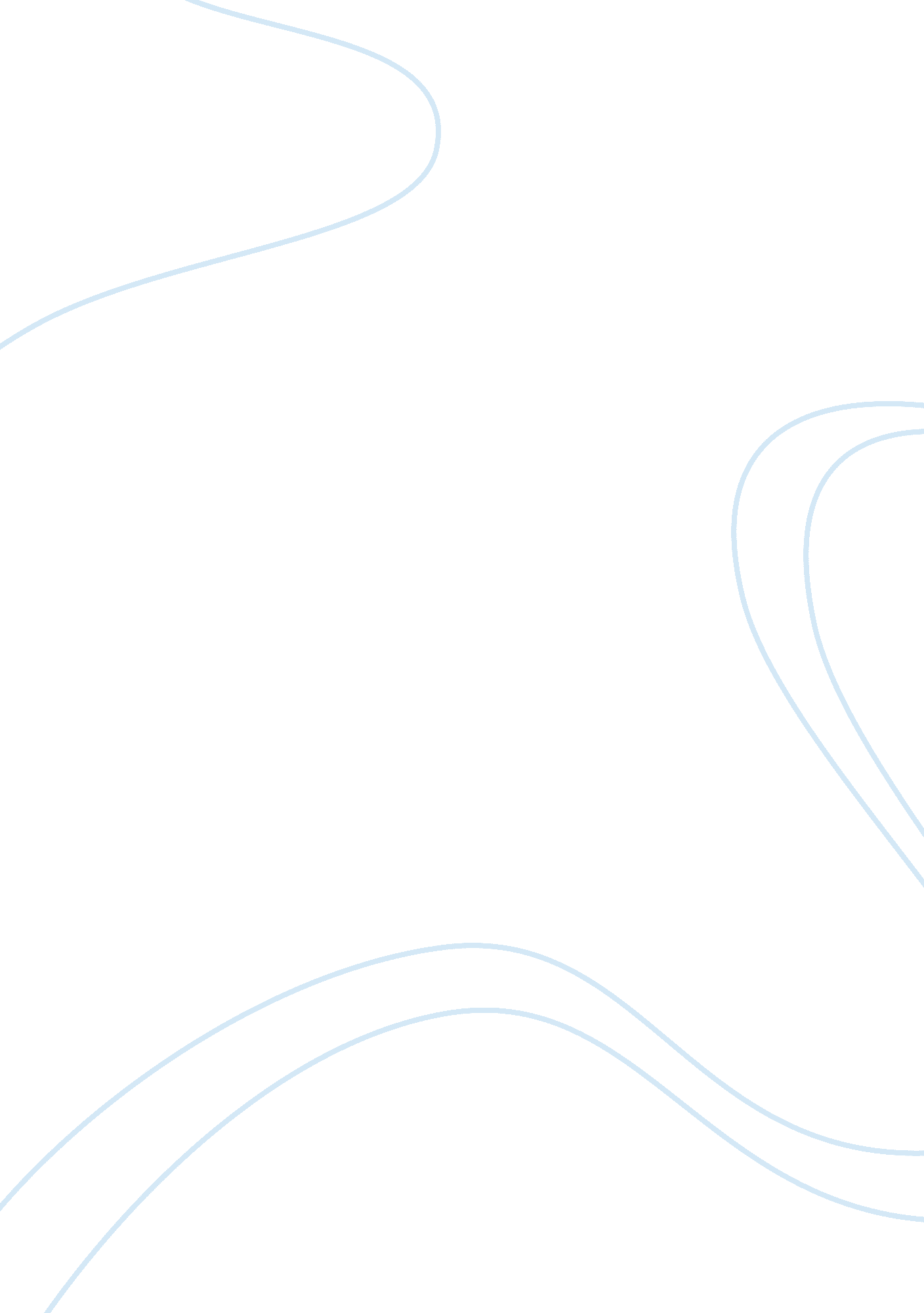 Humiliating things about miley cyrusProfession, Singers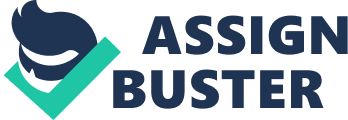 I guess you are wrote some news about you don’t have to talk about. You have to go on the middle of the way. Yours writer wrote about full of lie or humiliating things about Miley Cyrus. I get so angry about it because she can do every thing she wants. I’m not a Miley fan or something like that but the news is very bad for her. She has afamilytoo like us. If you want to make a news about Miley Cyrus or someone else you have to talk right and don’t judge people what they are doing. That’s why I’m writing this letter to you. First of all, the editor is so mean about Miley’s choice this is her choice you shouldn’t make a comment about it. If there is some problems about her life her father or mother will get a protection about the her problem Secondly, Your news have to be more serious and objective but you are doing the all stupid and idiot, news. I just wanted that from you is just take your business. You don’t have to talk bad thing to get an attention. You just can make of high quality news Thirdly, you can make more visible news like videos or photos. I don’t want to read the same things please make a difference in the magazine news. All these things considered, I feel I need to be compensated. In addition, I demand that you improve the news at your website or shut it down because of the silly and unnecessary news. If you do not do either of these, I will report it to the authorities myself. Please contact me at the address above or the following email address:[email protected]com I would love to hear from you as soon as possible. I want to read more good and valuable news. Take care, writer 